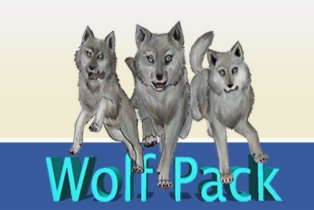 Compassion Road Academy Request for Official TranscriptFirst & Last Name: ________________________________________ ID# __________________Transcript Request is for: (Please Check All that Apply)College______   Scholarship______   NCAA______   Coach______   Other_____________Please list Naviance schools in the left column.Naviance Schools:				Colleges (Not applied to through Naviance)______________________________	1.   ____________________________________________________________	2.   ____________________________________________________________	3.   ____________________________________________________________       4.   ____________________________________________________________       5.   ______________________________Include Test Scores?   YES / NO   (circle one please)Please take this form to Soloni to request for Official Transcripts to be sent.I authorize the Compassion Road Academy Counseling Office to send a transcript of my high school record and any supportive documentation that is requested to include the following information: grades, attendance, weighted and unweighted cumulative average, and standardized test scores that have been sent to Compassion Road Academy, i.e. SAT I, SAT II, Subject Tests, ACT and AP results to the following named educational institutions, firms, organizations, or individuals. I understand that, should any institution, firm, organization, or individual request information regarding discipline, my signature below also authorizes the counseling office to release details only from my official discipline record. Please submit your request at least two weeks prior to your application deadline. Parent/Guardian Signature (Required by law if student is under age of 18)________________________________________________ Date: __________________Student Signature (Required by law if the student is 18 or older)________________________________________________ Date: __________________Compassion Road Academy solicitud de transcripción oficialNombre y Apellido: ________________________________________ ID# _________________Transcripción de la requista es para: (por favor marque todos los que apliquen)       universidad______   beca______   NCAA______   entrenador______   Otro_____________Por favor, enumere las escuelas de Naviance en la columna de la izquierda.Escuelas de Naviance:			    Universidades (no aplicado a través de Naviance)1.   ______________________________	1.   ____________________________________________________________	2.   ____________________________________________________________	3.   ____________________________________________________________       4.   ____________________________________________________________       5.   ______________________________Incluir resultados de las examenes?   SI / NO   (circule uno por favor)Por favor, lleven este forma a Soloni para enviar las trancripciones oficiales.Autorizo ​​a la Oficina de Asesoramiento de Compassion Road Academy a enviar una transcripción de expediente de escuela secundaria y cualquier documentación de respaldo que se solicite para incluir la siguiente información: calificaciones, asistencia, promedio acumulativo ponderado y no ponderado y puntajes de pruebas estandarizados que se enviaron a Compassion Road Academy, i.e. SAT I, SAT II, ​​Pruebas de Sujeto, ACT y resultados AP a las siguientes instituciones educativas nombradas, empresas, organizaciones o individuos. Entiendo que, si alguna institución, empresa, organización o persona solicita información con respecto a la disciplina, mi firma a continuación también autoriza a la oficina de asesoramiento a divulgar detalles solo de mi expediente oficial de disciplina. Envíe su solicitud al menos dos semanas antes de la fecha límite de solicitud.padre/guardían firma (requerido por ley si el estudiante es menor de 18 años)________________________________________________ fecha: __________________estudiante firma (requerido por ley si el estudiante tiene 18 años o más)________________________________________________ fecha: __________________